PROGRAMA ORIENTACION PROFESIONALCARMEN ROSALBA BELTRAN BAQUEROISABEL CRISTINA REBOLLEDO OTEROVICERRECTORIA DE CULTURA Y BIENESTARDIVISION DE SALUD INTEGRALPOPAYAN2.012PROGRAMA DE MOTIVACION Y ORIENTACION PROFESIONALINTRODUCCION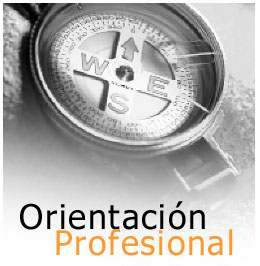 La deserción universitaria constituye un gran problema para las instituciones de educación superior, debido a que esta implica pérdida de recursos y  capital humano para la familia, la comunidad y el país y conlleva sentimientos de frustración que todo ser humano tiene cuando no logra un objetivo.Existen múltiples teorías que exponen la multicausalidad de la deserción en sus distintos niveles; entre ellos se encuentra la inadecuada orientación profesional previa al ingreso a estudios superiores, la falta de motivación profesional dentro de los programas y la ausencia, en muchas ocasiones, de una visión real del programa y del ámbito laboral al que se puede acceder luego de recibir el titulo.Aunque el proceso debe iniciarse desde la educación primaria, secundaria y media vocacional, es necesario establecer en las universidades estrategias donde, antes del ingreso o en los primeros semestres, se brinde una adecuada orientación profesional procurando que el sujeto ejerza aquella profesión para la que presenta mayor aptitud; además estos procesos deben complementarse con la adecuada promoción de los programas frente al estudiante lo que genere motivación para continuar y sentido de pertenencia; también es necesario ilustrar al estudiante sobre el campo de acción de su carrera en el ámbito laboral.La elección de carrera es una de las decisiones más importantes en los jóvenes y se ve influida por diversas informaciones que reciben de distintos medios como lo son, la familia, los libros, los compañeros, los maestros, Internet, etc., que en ocasiones carecen de fundamento correcto o adecuado. Los jóvenes se ven confundidos al solo recibir un tipo de información incompleta y en la mayoría de las ocasiones confunden su decisión y escogen incorrectamente la carrera. En cambio, cuando tienen mayor información y más completa, analizan y escogen mejor y tienen además de lo anterior, mayores posibilidades de acertar.Esta elección apunta no solo hacia una actividad u opción profesional, sino a una forma de vida, por tanto, debe hacerse consciente de que con ella, se forma parte de la identidad, del propio  "yo" y que a través de ella, se asume un rol, un estatus.La vocación se debe entender como un proceso, no aparece como algo puntual y espontáneo, sino que se inicia en la infancia, va configurándose durante la adolescencia para definirse en la adultez.Una carrera se estudia para ejercerla (aunque en la realidad no siempre sea así) y si su vida girara en torno a una profesión determinada, debería seleccionar algo en verdad de su agrado, pero las influencias externas son considerables y no siempre es fácil ignorarlas. El proceso para elegir carrera es un paso que muchos dan con la seguridad de quien desde pequeño sabe lo que anhela, otros lo atraviesan con angustia y el desvelo de quien no desea cometer una grave equivocación ni perder el tiempo, y para unos pocos no es más que una prueba.Se considera de gran importancia que el estudiante que ingresa a un primer contacto con la educación superior, tenga la oportunidad de ser acompañado por un proceso de motivación y de orientación profesional, el cual le permita ampliar sus niveles de conocimiento de sus propias aptitudes, actitudes, intereses, capacidades,  habilidades y personalidad, aunque esto no sea un determinante en su elección. La realidad muestra que en la mayoría de los casos, el adolescente toma decisiones sin la información correcta. Si el profesional en formación no logra realizar sus expectativas, poder cumplir sus metas, aspiraciones, lo más probable es que se produzca en él, un sentimiento de insatisfacción. Mientras que, si los resultados de la orientación profesional son exitosos, ayudará al joven a conocerse a sí mismo y al mundo.1. OBJETIVOSGENERALFomentar y reafirmar el interés y la motivación profesional de los estudiantes de los distintos programas ofrecidos por la Universidad del Cauca.ESPECIFICOSApoyar desde el área psicosocial la prevención en la deserción y la disminución de la retención  estudiantil.Proporcionar a los estudiantes de los primeros semestres una visión real del programa por el cual se ha decidido.Mostrar las posibilidades laborales y el campo de acción de la profesión.Promover en los estudiantes el proceso de orientación profesional conformado por entrevista, aplicación del test (Kuder - C), interpretación, evaluación y retroalimentación.2. JUSTIFICACIONEl mejoramiento constante de la calidad de vida de cualquier región o país se encuentra relacionado con el sistema educativo y de manera especial con el capital o potencial humano involucrado. Hernán, M. y García, B. (2000) destacan el poder que debe ejercer la educación en la transformación del hombre y su entorno, por lo que el mejoramiento continuo del mismo requiere orientación y cultivo de todos los aspectos que conciernen al individuo: el desarrollo físico, social, vocacional, intelectual, moral, ético y creativo.En el mundo, la formación de profesionales se reconoce como una actividad fundamental en la que se encuentra inmerso el joven universitario. Un aspecto importante de la situación social de desarrollo del joven, lo constituye su preparación para la selección y formación profesional, debido a la trascendencia que esta selección tiene para el estudiante, ya que es una decisión con implicaciones prospectivas en su desarrollo.En múltiples situaciones de la vida cotidiana se observa la referencia a lo motivacional como un principio psicológico necesario, pero con el que no se sabe muy bien qué hacer ni cómo intervenir. En el ámbito educativo, la falta de motivación suele mencionarse cuando algo falla en el proceso de aprendizaje. Muchos profesores, universitarios y no universitarios, se quejan del poco aliciente que despierta en ellos la actividad docente que ejercitan a diario, atribuyendo su falta de interés al bajo nivel motivacional de los estudiantes. A menudo, suele ser así, por lo que luego confirman los propios estudiantes. Lo que está implícito en estos casos es que si estuvieran motivados o si se les consiguiera motivar hacia el estudio, aprenderían más y obtendrían mejores resultados académicos. En tales juicios, se suele mencionar la importancia de los procesos motivacionales en sentido negativo. Se obtienen bajas calificaciones porque no hay interés (haciendo caso omiso de la capacidad) o no se presta atención en clase por falta de motivación hacia lo que se enseña, sin pensar en otras posibles razones, por ejemplo las preocupaciones personales.Estas situaciones muestran la imperante necesidad de introducir en la formación universitaria acciones para lograr la motivación por la profesión a partir de aprovechar las potencialidades de cada disciplina, llevando a la creación de un sentimiento de pertenencia y apego por la profesión, con el apoyo de los pares (docentes y compañeros)Por mucho tiempo se consideró que la orientación profesional era una actividad que se programaba para el período de la vida correspondiente a la elección de la profesión. Por suerte este enfoque ha ido quedando atrás, se considera que la orientación profesional es un proceso permanente que debe ofrecerle al niño, al adolescente, al joven y también al adulto. De manera tal, que la elección profesional no es una solución rápida para un problema urgente para el cual el sujeto no tuvo preparación previa. Esto lógicamente impone un reto a la institución educativa pues su misión es que el joven vaya preparándose para la elección de la carrera y que ello constituya un verdadero acto de autodeterminación. Para lograr autenticidad en ese momento esto debe ser resultado de un aprendizaje que se ha producido a lo largo de años y ha de proporcionar una serie de conocimientos preparatorios, de información sobre el medio social, laboral y educativo, así como vivencias y reflexiones sobre sus características personológicas y su afinidad o no con las exigencias de la carrera que desea estudiar.Para un adolescente elegir es difícil porque está demasiado cerca y a veces encerrado en su individualidad a sí mismo, viviendo su interioridad por encima de todas las cosas, una decisión en función de las oportunidades que le ofrece la sociedad, cuando el tiende en ese período a autoanalizarse, a crear un mundo de fantasía y su imagen de la realidad está permeada de sus vivencias personales. El adolescente es inseguro, tiene muchas dudas y teme equivocarse. La habilidad de intereses lo llevan a expresar "que no sé que me gusta" ni para qué sirve" obviando otros factores de la elección, e incluso idealiza las profesiones para educar la realidad a sus fantasías. A la pregunta por qué seleccionas esa carrera responden que las características que ellos poseen están en correspondencia con la profesión elegida.   Pero este adolescente como muchos otros tienen una información pobre que puede tener consecuencias cuando al cursar los primeros años de la especialidad se percatan de que "esto no es lo que yo pensaba", a mí no me gusta" y se siente frustrado y quiere reorientarse profesionalmente.   Quién responde por este tiempo perdido en el que la sociedad hizo una inversión de recursos humanos y materiales y el joven regresa a una etapa que ya debió haber vencido.Con la aplicación del programa de Motivación y Orientación Profesional en los estudiantes de los primeros semestres de la Universidad del Cauca, se pretende no solo brindar una herramienta de autoconocimiento y motivación personal y profesional, sino también, contribuir en la disminución de la deserción estudiantil como un método preventivo.Son distintas las causas que permiten explicar la deserción universitaria: la primera y más importante tiene que ver con la orientación profesional. Para contribuir a disminuir la deserción hay que trabajar mucho más en el proceso de ingreso de los alumnos a la universidad y tratar de comunicar exactamente cuáles son los perfiles de las carreras. Si los alumnos estuvieran más al tanto de los contenidos de las carreras, no se sorprenderían tanto cuando se encuentran con la realidad universitaria. La deserción se produce cuando esa realidad choca con lo que en su imaginación era la carrera que eligieron. La forma de disminuir la deserción, en ese caso, tiene que ver con un mayor trabajo de orientación y motivación profesional: hay que encontrar instancias de integración entre la secundaria y la universidad para que no haya una diferencia abismal en los contenidos que se esperan y los que se terminan dando. MARCO CONTEXTUALLa Universidad del Cauca es una institución de educación superior pública de carácter nacional con más de 184 años de historia. Ubicada en la ciudad de Popayán, ofrece sus servicios educativos a estudiantes de todo el país, quienes encuentran en la Universidad y la ciudad un espacio idóneo y tranquilo para realizar sus estudios de pregrado y posgrado. Gracias a sus programas de descentralización, Unicauca ha ofrecido la posibilidad de educación superior a los caucanos de la región.La Universidad del Cauca, ha creado el Sistema de Cultura y Bienestar, coordinado por la Vicerrectoría de Cultura y Bienestar quien genera las acciones, planes, actividades y proyectos relacionados con el bienestar universitario. El Sistema de Cultura y Bienestar tiene como misión fomentar y generar constantemente condiciones, ambientes e instancias que favorezcan el desarrollo concertado de los proyectos de vida individual y colectivo de los universitarios, articulándolos con el Proyecto Educativo Institucional.El Proyecto Educativo Institucional es la herramienta que permite a la Universidad del Cauca expresar sus grandes propósitos y finalidades, recogidos en la Misión Institucional, producto de la participación y reflexión de la Comunidad Educativa Universitaria.El se concibe como proceso permanente de desarrollo humano institucional, asumido como investigación y construcción colectiva del ser y quehacer de la comunidad universitaria. Su construcción gira alrededor de ejes fundamentales tales como la búsqueda del conocimiento, el ejercicio de la democracia, la autonomía, la recuperación y la valoración de la propia identidad, reconociendo al mismo tiempo la interculturalidad, la flexibilidad y apertura en los procesos como metodología de trabajo y aprendizaje.En consecuencia, busca promover y redimensionar los nuevos escenarios de futuro de la sociedad, a partir de la reestructuración de su actual organización educativa, en la que a través de ambientes propicios de trabajo, directivos, profesores, estudiantes, administrativos y trabajadores, contribuyan a aprender significativamente y propendan por transformar las relaciones intra e interinstitucionales, buscando construir comunidad educativa universitaria.Los procesos de desarrollo Institucional, están encaminados a fortalecer una cultura donde la apropiación del conocimiento, la investigación y la convivencia sean consideradas como propósitos y finalidades prioritarios de la comunidad.Por consiguiente, sus metas y acciones recogidas en programas y proyectos, así como la estimación y gestión de los recursos necesarios para su realización, contenidas en el Plan de Desarrollo de la Universidad del Cauca, atienden los principios, objetivos, propósitos y estrategias definidos en el Plan Operativo del Proyecto Educativo Institucional.El Sistema de Cultura y Bienestar de la Universidad del Cauca, es el ente que se preocupa por ofrecer las condiciones y espacios necesarios para generar una cultura de reconocimiento mutuo a través de procesos de construcción en la diferencia propuestos por la propia comunidad universitaria.                             Genera constantemente condiciones ambientales e instancias que fortalezcan el desarrollo concertado y articulado de los proyectos de vida individuales y colectivos de los universitarios entre sí y con el proyecto educativo institucional.La División de Salud Integral, ubicada en la carrera 2 Nº 4N-103 de Popayán, Edificio de la Facultad de Ingeniería Civil (nivel 1), sector Tulcán,  adscrita a la Vicerrectoría de Cultura y Bienestar, en cumplimiento a la misión de la Universidad del Cauca, busca contribuir en la construcción de una comunidad estudiantil universitaria, gestora del cuidado de la salud, mediante el ofrecimiento de servicios de promoción, prevención y atención de la salud, que fortalezcan los hábitos y estilos de vida saludables.Ante el compromiso que tiene la Universidad del Cauca, frente a la formación integral del estudiante, la División de Salud Integral, propende por el mantenimiento de una convivencia armónica a partir de la conservación del estado de salud desde el enfoque bio-psicosocial.Esta División, promueve y fortalece acciones, ambientes y condiciones que contribuyan al mejoramiento y mantenimiento del bienestar de la comunidad estudiantil, teniendo en cuenta las limitaciones propias de la naturaleza jurídica de la Universidad del Cauca. Dentro del plan de desarrollo de la Universidad del Cauca,  está contemplado el  fenómeno de la deserción, en el eje IV relacionado al Talento Humano, en la meta número 23, por lo cual se plantean nuevas estrategias desde la División de Salud Integral, con fines de posibilitar la retención estudiantil.La Deserción ha sido considerada dentro de la Universidad del Cauca como uno de los factores de mayor interés por su impacto negativo a nivel social, cultural, económico, entre otros;  siendo la Facultad de Ciencias de la Salud la pionera en formular estrategias de intervención en la disminución de este flagelo.  Es importante resaltar que docentes interesados en la formación integral de sus alumnos han creado alternativas pedagógicas paralelas a la academia con el fin de fortalecer el rendimiento académico y por ende, prevenir la deserción en la comunidad estudiantil.Para analizar el fenómeno de la deserción, es necesario retomar algunos conceptos  básicos, que permitan una mejor comprensión de la problemática y vislumbren nuevas alternativas de solución a niveles altamente preventivos. MARCO TEORICOLas definiciones más compartidas de lo que es la motivación implican al conjunto de procesos que se interesan por las causas de que se hagan o se dejen de hacer determinadas cosas, o de qué se hagan de una forma y no de otra. Se trata, por tanto, de un constructo teórico no sólo básico para la Psicología, sino, además, ambicioso en cuanto al alcance, atractivo por las metas planteadas y tremendamente complejo por la diversidad de componentes que conlleva. (Fernández-Abascal, 1997).Pekrun, R.; (1992), define dos sentidos de la motivación:Motivación intrínseca: La motivación intrínseca se puede definir como aquella que procede del propio sujeto, que está bajo su control y tiene capacidad para auto reforzarse. Se asume que cuando se disfruta ejecutando una tarea se induce una motivación intrínseca positiva. Es más, aquellas emociones positivas que no están directamente relacionadas con el contenido de la tarea también pueden ejercer una influencia positiva en la motivación intrínseca como por ejemplo la satisfacción de realizar con éxito una redacción.Motivación extrínseca: La motivación extrínseca se define, en contraposición de la intrínseca, como aquella que procede de fuera y que conduce a la ejecución de la tarea. Todas las clases de emociones relacionadas con resultados se asume que influyen en la motivación extrínseca de tareas. Se distingue emociones prospectivas y retrospectivas ligadas a los resultados. Considera emociones prospectivas aquellas que están ligadas prospectivamente y de forma directa con los resultados de las tareas (notas, alabanzas de los padres, etc.) como por ejemplo la esperanza, las expectativas de disfrute, la ansiedad, etc. Así la esperanza y las expectativas de disfrute anticipatorio producirían motivación extrínseca positiva, es decir, motivación para ejecutar la tarea con la finalidad de obtener resultados positivos. En cambio, la desesperanza puede inducir a un estado de indefensión que comporta la reducción o total anulación de la motivación extrínseca por no poder alcanzar resultados positivos o evitar los negativos.En este orden de ideas, se puede afirmar, que la creación de falsas expectativas puede generar la frustración de la motivación extrínseca y por el contrario, el total conocimiento de aquello que se está haciendo y de los beneficios sociales y económicos que trae para el futuro refuerza esa motivación.La decisión de tomar el primer año de la carrera para la propuesta está dada porque es el año inicial donde, se supone, comienza a desarrollarse el proceso de formación de los estudiantes en el centro universitario, con propósitos y aspiraciones que lo prepararán para cumplir su encargo social; además muchos estudios afirman que es en los primeros semestres donde se presenta el mayor índice de deserción. Robinson, R. (1990).La motivación y la orientación hacen parte de un proceso integrado al currículo, con énfasis en los principios de prevención, desarrollo y atención a la diversidad y en las áreas afectiva-emocional, académica y vocacional del educando, con el objeto de que perciba sus reales y potenciales aptitudes para una mejor comprensión de su situación socio-educativa y toma de decisiones pertinentes, en aras de su desarrollo personal, social y profesional.Se define orientación profesional como un conjunto de prácticas destinadas al esclarecimiento de la problemática vocacional. Es un trabajo eminentemente preventivo, cuyo objetivo central radica en proveer los elementos necesarios para posibilitar la mejor situación de elección para cada individuo. Puede ser individual, grupal, institucional. Reúne actividades ligadas tanto a la exploración personal como a la indagación de la realidad a través de la información sobre la oferta académica y las particularidades del mercado laboral actual. Sus destinatarios pueden ser adolescentes próximos a la finalización de sus estudios secundarios, estudiantes universitarios, jóvenes y adultos insertados laboralmente, profesionales que evalúan la realización de formación de posgrado, desempleados… dado que la identidad vocacional es un aspecto de la identidad personal, la misma se construye a lo largo de la vida de cada persona. 
En este sentido se entiende la búsqueda vocacional como una tarea personal, en la que cada individuo se reconocerá como el protagonista pero valiéndose de los recursos que encuentre en su camino para favorecer y enriquecer esa búsqueda. Así mismo, Álvarez (1995) señala que: La orientación profesional es un proceso sistemático de ayuda, dirigida a todas las personas en período formativo, de desempeño profesional y de tiempo libre, con la finalidad de desarrollar en ellas aquellas conductas vocacionales que les preparen para la vida adulta, mediante una intervención continuada y técnica, basada en los principios de prevención, desarrollo e intervención social, con la implicación de los agentes educativos y socio profesionales.Para Ayala (1998), la orientación es un proceso de relación con el alumno, siendo la meta el esclarecimiento de la identidad vocacional, estimulando la capacidad de decisión y buscando la satisfacción de sus necesidades internas de orientación, al igual que las demandas que la realidad exterior le presenta.De acuerdo con Molina (2001), la orientación vocacional en la Educación Básica es un proceso dirigido al conocimiento de diversos aspectos personales: capacidades, gustos, intereses, motivaciones personales, en función del contexto familiar y la situación general del medio donde se está inserto para poder decidir acerca del propio futuro.El desarrollo institucional y conceptual de la orientación  ha conducido al nuevo concepto de la orientación profesional, con sus principios y funciones. Este proceso de desarrollo ha experimentado dos concepciones distintas. Por un lado, se ha considerado la orientación profesional como una intervención que se reducía a aquellos momentos puntuales en que el individuo debía hacer una elección vocacional. Se trataba de dar respuesta a una situación problemática en un momento determinado. Por otro lado,  a partir de 1950, aparece una nueva concepción de la orientación profesional como proceso a lo largo de la vida del Individuo, introduciéndose el concepto de desarrollo de la carrera. Así pues se ha pasado de considerar la orientación profesional como un hecho puntual, a representar todo un proceso de desarrollo de la carrera que se extiende a lo largo  de la vida del individuo. La meta se dirige hacia una nueva concepción de la orientación profesional más integral y comprensiva, con un planteamiento preventivo y de desarrollo que intenta descubrir y potenciar el desarrollo de la carrera del individuo durante su ciclo vital en todos aquellos aspectos que aun no siendo puramente vocacionales, contribuyen a su realización personal, educativa y profesional.Así mismo, la orientación profesional tiene como fin asesorar y ayudar al individuo a descubrir su vocación y orientarle hacia la actividad cultural o profesional en la que mejor puede realizarla, ayudando a reconocer sus propias aptitudes y asesorándole sobre cuál ha de ser su preparación, no solo para realizar ese trabajo de forma efectiva, sino para poder permanecer en él. 
Los antecedentes históricos sobre la orientación constituyen una de las principales razones para quienes se interesaban por ella y ponen de manifiesto la significación parcializada, sesgada y limitada a una área de atención del sujeto que le atribuyeron al principio. De hecho, los primeros enfoques consideraban a la orientación como un hecho puntual enfocado a la orientación profesional.Jones (1964: 50-57) fue uno de los primeros en centrar la orientación como una ayuda y asesoría para la toma de decisiones. En su obra afirma que en la vida se dan muchas situaciones críticas en las cuales deben adoptarse decisiones importantes y de largo alcance. En tales circunstancias, es verdaderamente necesario que se  proporcione, en cierta medida, ayuda adecuada para decidir atinadamente.En este orden de ideas, Jacobson & Reavis, citado por Vital (1976) considera a la orientación como un servicio dirigido a ayudar a los alumnos para que seleccionen inteligentemente, entre varias alternativas, la que se corresponda con sus habilidades, potencialidades y limitaciones.En la misma línea de quiénes sostienen la toma de decisiones como el centro y objeto de orientación, Johnston (1977:18) expresa: “la orientación es la ayuda que se presta a las personas para que resuelvan sus problemas y tomen decisiones prudentes”.Desde similar perspectiva, Martínez Beltrán (1980:43) concibe la orientación como un proceso de asistencia al individuo para que se oriente en sus estudios y progrese en la elección de los mismos.Como síntesis del recorrido conceptual y, en base al análisis exhaustivo realizado, se considera la orientación educativa como un proceso interdisciplinario y transdisciplinario sustentado en los principios de intervención preventiva, desarrollo y atención a la diversidad del alumno, cuyos agentes educativos (orientadores, padres, docentes-tutores, familia y comunidad) asumen la función de facilitar y promover su desarrollo integral para que se constituyan en seres transformadores de sí mismos y de su entorno.5.  ACCION PROGRAMA DE MOTIVACION Y ORIENTACION PROFESIONALPRIMER PERIODO 2011El Programa se inició en el primer periodo del 2011 en donde  se evidenciaron diversas circunstancias que no permitieron el buen desarrollo del Programa, como  la falta de colaboración y apoyo en la coordinación de las actividades por parte de algunas Facultades en la ubicación de salones, horarios y la búsqueda de los dos estudiantes encargados de guiar el proceso.  Se deja constancia, que las Psicólogas de la División de Salud Integral, enviaron en físico, vía mail y  Telefónicamente invitaciones para la realización de este importante programa, además, de las repetidas visitas a cada una de las Facultades. Por lo anterior, es necesario reevaluar los lineamientos planteados.Para el segundo periodo del año en curso, se procederá a modificar el programa en donde se eliminará  temporalmente el lineamiento de motivación y se refuerza     el proceso de Orientación Profesional, en donde el paquete de entrevista, aplicación de la prueba, evaluación e interpretación y retroalimentación al estudiante tendrá un valor de 11.000 pesos por proceso, teniendo en cuenta las necesidades económicas de los estudiantes de la Unicauca.PROGRAMA DE  ORIENTACION PROFESIONALSEGUNDO PERIODO ACADEMICO DE 2011La ejecución de este programa se vio suspendida por el Paro Universitario,  en rechazo al Proyecto de Ley de Educación Superior que fue radicado en el Congreso de la República.  El cual inició el 12 de octubre y duró hasta 25 de noviembre  2011, donde las directivas estudiantiles decidieron iniciar las clases a partir del 28 del mismo mes.PRESUPUESTO DEL PROGRAMA DE  ORIENTACION PROFESIONALPrimer y Segundo Semestre 2011PROGRAMA DE  ORIENTACION PROFESIONALPRIMER PERIODO ACADEMICO DE 2012Mediante las campañas de socialización que promociona  la el equipo psicosocial por las 9 facultades y Bienvenida de primíparas  se ha promocionado de manera muy especial este Programa, el cual no  ha tenido la acogida esperada por la población estudiantil, por lo tanto se realizará una evaluación con el fin de diseñar las nuevas estrategias  que serán aplicadas durante el segundo semestre del 2012. Una de las estrategias adoptadas en este programa fue la impresión de Afiches y  volantes que se entregaran en las jornadas del programa de Salud Mental por las 9 facultades.PRESUPUESTO PROGRAMA DE ORIENTACION PROFESIONALPRIMERO Y SEGUNDO SEMESTRE PERIODO DEL 2012PROGRAMA DE  ORIENTACION PROFESIONAL SEGUNDO  PERIODO ACADEMICO DE 2012Durante este periodo se siguió promocionando este programa, ya  que despierta mucho interés en los chicos de los primeros semestres de los diferentes carreras, el inconveniente tal vez fue que no contábamos durante este  semestre con la planta física de la División,  ya que estaba en  remodelación, pero el equipo psicosocial seguirá promoviendo este programa como herramienta  y estrategia fundamental para la disminución de la deserción en nuestra comunidad universitaria. En este periodo se invirtieron $ 360.000. Pesos en volantes y afiches que se repartieron en las 9 facultades, en las campañas de promoción y prevención que realiza la División y en la Bienvenida de primíparos.PRESUPUESTO PROGRAMA DE ORIENTACION PROFESIONALPRIMERO Y SEGUNDO SEMESTRE PERIODO DEL 2013BLIOGRAFIAARTAHONA, F. (2002). Programa de Orientación Vocacional dirigido al Ciclo Diversificado “Elías Cordero Uzcátegui”. Barinas: Unellez.BARRANTES, Raúl C. Y otros “Los Estándares Curriculares: Trivialización del Acontecimiento Pedagógico”. En revista EDUCACIÓN Y CULTURA No. 61.BASUALDO, N., Mónica. Estudio Sobre la repitencia y deserción en la educación superior en Paraguay. Instituto Internacional para la Educación en América Latina y el Caribe.  IESALC.  Marzo del 2005.CAMARENA C., Rosa María et al, "Reflexiones en torno al rendimiento escolar y ala eficiencia terminal", en: Revista de la Educación Superior, No. 53, enero-marzo 1985, ANUIES, México, pp. 34-63.CASTAÑO, Elkin, GALLÓN, Santiago, GÓMEZ, Karoll y VÁSQUEZ, Johanna, 2003. .Determinantes de la deserción estudiantil en la Universidad de Antioquia., Borradores del CIE, No. 4, Centro de Investigaciones Económicas, Facultad de Ciencias Económicas, Universidad de Antioquia.FUENTE R., Eduardo de la. "Causas de la reprobación y la deserción de alumnos de la Universidad Autónoma Metropolitana, Unidad Azcapotzalco", UAM-Azcapotzalco (División de Ciencias Básicas e Ingeniería), México, 1986, 22 p.GONZALES, J. (2000). Mitos sobre la Investigación en Orientación. Carabobo: UCMolina, C. Deniz Luz (2000). La Orientación Como Práctica Pedagógica. Material de Apoyo al Subproyecto. Barinas: Unellez.GONZALES, Luis Eduardo. Estudio Sobre la repitencia y deserción en la educación superior Chilena. Instituto Internacional para la Educación en América Latina y el Caribe. IESALC. Abril del 2005.OSORIO Jiménez, Javier. "Factores que inciden en la deserción escolar a nivel superior", Reporte de investigación No. 68, Universidad Autónoma Metropolitana Azcapotzalco (División de Ciencias Básicas e Ingeniería), México, 1982, 53 p.ROMO, A. y FRESAN, M. (2001). Los factores curriculares y académicos relacionados con el abandono y el rezago. en Deserción, rezago y eficiencia Terminal en las IES. Propuesta metodológica para su estudio. ANUIES. México.SÁNCHEZ JARAMILLO, Jhon Jairo “Para ti maestro (a), sobre legislación educativa y algo más.TINTO, Vincent. "Definir la deserción: una cuestión de perspectiva", en: Studying Attrition, Ernest T. Pascarella ed., New Directions Institutional Research, San Francisco, 1982, 31 p.TINTO, Vincent. "La deserción en la educación superior: Síntesis de las bases teóricas de las investigaciones recientes", en: Review of Educational Research, Vol. 45, No. 1, USA, 1975, pp. 89-195 (trad. de Carlos María de Allende).TINTO, Vincent (1987) El abandono de los estudios superiores: Una Nueva Perspectiva de las Causas del Abandono y su Tratamiento. México: UniversidadNacional Autónoma de México.PROGRAMA DE MOTIVACION Y ORIENTACION PROFESIONAL2011I PERIODO.FACULTADINTERVENCION A ESTUDIANTESTOTALFacultad Derecho y Ciencias políticas y Sociales2245 EstudiantesFacultad de Ciencias Agropecuarias2345 EstudiantesPROGRAMA DE  ORIENTACION PROFESIONAL2011II PERIODO.FACULTADINTERVENCIONTOTALFacultad de Ciencias Agropecuarias2            5EstudiantesFacultad de ciencias Contables2            5EstudiantesFacultad de artes1            5EstudiantesGASTOS PERSONALVALORPsicóloga (16 horas/mes) 5 meses $ 582400.oo pesosINSUMOCANTIDADVALORHojas de respuestas TEST KUDER 5000$ 250.000 pesos   Cajas de lápiz  NO 2ª10$50.000.oo pesos  Dos cajas de  lápiz rojo2$10.000.oo pesos   Sobres manila (carta y oficio)100$100.000.oo pesos Tres cajas de borradores3$10.000.oo  pesos  Cajas Clicks 5$6.500.oo pesos   Cinco cajas de lapiceros5$15.000.oo pesos Resaltadores10$15.000.oo pesos TOTAL$  1.038.900.ooINSUMOCANTIDADVALORVOLANTES1000$ 60.000.ooAFICHES100$ 260.000.ooPsicóloga 16h/mes (5)80horas$ 582 400.ooTOTAL$ 436..000.ooPROGRAMA DE ORIENTACION PROFESIONAL2012I PERIODO.FACULTADINTERVENCIONTOTALFacultad de Ciencias Educación 2           6EstudiantesFacultad de ciencias Electrónica2           6EstudiantesFacultad de civil2           6EstudiantesPROGRAMA DE ORIENTACION PROFESIONAL2012II PERIODO.FACULTADINTERVENCIONTOTALFacultad de Ciencias Educación  0 EstudiantesFacultad de ciencias Electrónica 0 EstudiantesFacultad de civil 0 EstudiantesINSUMOCANTIDADVALORVolantes2000260..000Pendón 1,80 x 80170.000Porta pendón 1140.000Psicóloga 16h/mes$116.480.ooTOTAL$ 586480.oo